Information Notice No. 3/2024Geneva Act of the Lisbon Agreement on Appellations of Origin and Geographical IndicationsDeclaration made under Article 7(4)(a) of the Geneva Act of the Lisbon Agreement:  DjiboutiOn February 13, 2024, the Director General of the World Intellectual Property Organization (WIPO) received from the Government of Djibouti the declaration referred to in Article 7(4)(a) of the Geneva Act of the Lisbon Agreement on Appellations of Origin and Geographical Indications (“Geneva Act”), whereby Djibouti wishes to receive an individual fee to cover the cost of substantive examination of each international registration notified to it under Article 6(4) of the said Act.In accordance with Rule 8(2)(b) of the Common Regulations under the Lisbon Agreement for the Protection of Appellations of Origin and their International Registration and the Geneva Act of the Lisbon Agreement on Appellations of Origin and Geographical Indications, the Director General of WIPO has, after consultation with the Competent Authority of Djibouti, established the following amount, in Swiss francs, of the said individual fee:This declaration will take effect on May 13, 2024.April 29, 2024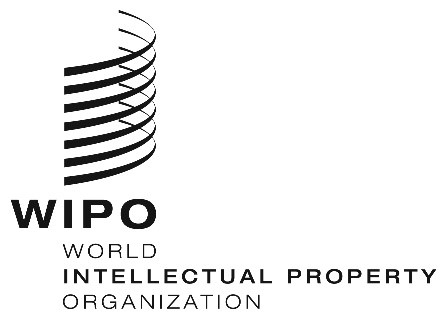 ITEMITEMAmount(in Swiss francs)Individual feefor each international registration815